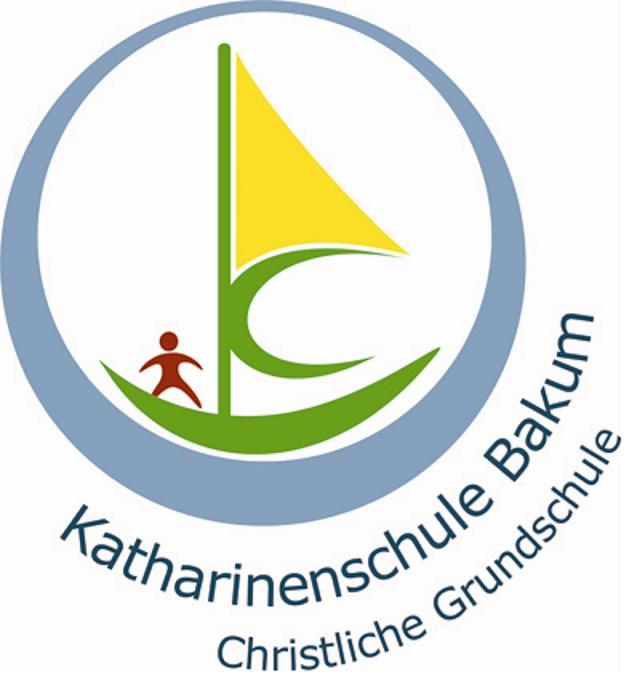 Offene GanztagsschuleMontag bis Donnerstag2. Schulhalbjahr 2015/20161. Februar 2016 – 21. Juni 2016Mit Beginn des Schuljahres 2013/2014 wurde an der Katharinenschule Bakum die „Offene Ganztagsschule“ eingeführt.„Offene Ganztagsschule“ heißt:freiwillige Teilnahme an allen Nachmittagsangebotentageweise Anmeldung möglichkein Klassenunterricht am NachmittagDie Anmeldung zur „Offenen Ganztagsschule“ ist für 
ein halbes Jahr verbindlich. 

Kinder der 1. und 2. Klasse, die an der „Offenen Ganztagsschule“ teilnehmen sollen, müssen auch am Betreuungsangebot in der 5. Stunde teilnehmen.Der SchulvormittagDie Unterrichtszeiten der Verlässlichen Grundschule bleiben unverändert. Die Betreuungsstunden für die ersten und zweiten Klassen bleiben von Montag bis Donnerstag bestehen. An vier Tagen pro Woche (Montag bis Donnerstag) schließt sich die „Offene Ganztagsschule“ an. Am Freitag haben die ersten und zweiten Klassen fünf Stunden Unterricht. Die dritten und vierten Klassen haben freitags sechs Stunden.BusfahrplanAbfahrtzeiten ab Haltestelle SchuleMontag – Donnerstag	11:15 Uhr (bei Bedarf)Montag – Freitag		12:15 UhrFreitag				13:00 Uhr Montag – Donnerstag	15:15 UhrMittagessenDas Mittagessen ist freiwillig und wird in der Mensa der Katharinenschule eingenommen. Das Essen wird von der Firma Landwehr geliefert. Die Kosten für das Mittagessen betragen 3,50 € pro Tag, davon übernimmt der Schulträger 0,50 €, sodass ein Betrag von 3,00 € pro Mahlzeit in Rechnung gestellt wird.Ab dem 01.06.2015 wird die Essensbestellung und Abrechnung an unserer Schule durch die Firma PAIR Solutions GmbH  durchgeführt. 
Den Link zur Registrierung finden Sie auf unserer Homepage unter  „Elternseite/Links/Registrierung….“.Soll ein Kind an der „Offenen Ganztagsschule“ teilnehmen, aber nicht am Mittagessen, so muss es sich etwas zum Essen mitbringen. Es können keine Gerichte erwärmt werden!Vor bzw. nach dem Mittagessen ist eine Ruhe- bzw. Bewegungspause vorgesehen. Jedes Kind kann seinem Naturell entsprechen sich in die Ruhezone zurückziehen oder sich 
bewegen.HausaufgabenbetreuungDie Hausaufgabenbetreuung wird von Lehrkräften bzw. qualifizierten pädagogischen Mitarbeitern geleitet und findet in festen Klassenräumen der Grundschule statt. Durch klare Strukturen (feststehender Raum, feste Zeitvorgabe, angemessene Atmosphäre, feste Ansprechpartner) soll das erfolgreiche Anfertigen der Hausaufgaben ermöglicht und individuell unterstützt werden. Die Hausaufgabenbetreuung beinhaltet keine Förder- und Fordermaßnahmen. Die angefertigten Aufgaben werden 
kontrolliert, können aber noch fehlerhaft sein. Die Kontrolle und Vernetzung von Unterricht und Hausaufgabenbetreuung erfolgt über Hausaufgabenhefte. Diese sind sorgfältig zu führen und von den Eltern täglich zu kontrollieren. Die Verantwortung für das vertiefende Lernen (Lesehausaufgaben, Vorbereitung für die Klassenarbeiten, Auswendiglernen) liegt weiterhin bei den Erziehungsberechtigten.ArbeitsgemeinschaftenM o n t a gBeschreibungArbeitsgemeinschaftenD i e n s t a gBeschreibungArbeitsgemeinschaftenM i t t w o c h BeschreibungArbeitsgemeinschaftenD o n n e r s t a gBeschreibungAchtung – AchtungMittagessenBitte denken Sie daran, Ihr Kind zum 01.02.2016 entsprechend den Tagen an- oder abzumelden oder umzumelden. Alle bestehenden Abo-Anmeldun-gen sind so lange gültig, bis Sie von Ihnen geändert werden!!Die Schule ist nicht berechtigt 
Änderungen bzw. An- und Abmeldungen vorzunehmen.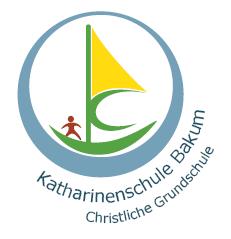 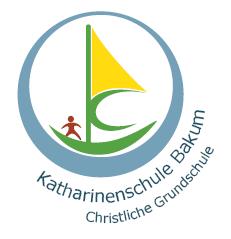 Katharinenschule, Hopfenweg 1, 49456 Bakum 04446/961030      04446/961040      mail: Katharinenschule-Bakum@t-online.deAnmeldung und Vereinbarung 
über die Teilnahme an der offenen Ganztagsschule in der Zeit vom 01.02.2016 – 21.06.2016Mein/Unser Kind     (in Druckbuchstaben)____________________________________________________		Klasse: __________Name, Vorname  soll an dem Angebot der offenen Ganztagsschule teilnehmen.Ich/wir vereinbaren mit der Katharinenschule Bakum, hier vertreten durch die Schulleiterin, die Teilnahme unseres Kindes an der offenen Ganztagsschule an folgenden Tagen und Angeboten:Teilnahme bitte entsprechend ankreuzen (mit 1. und 2. Wunsch)Durch die Anmeldung ist die Teilnahme an der offenen Ganztagsschule verpflichtend.Unterrichtsfreie Tage nach der Ferienordnung sind ausgenommen. Die Anmeldung ist spätestens bis zum 20. Januar 2016 bei der Schule einzureichen.Name der Erziehungsberechtigten: ____________________________________________________ Mein Kind fährt mit dem Bus nach Hause		    ja		  nein____________________________				__________________________________Ort, Datum								Unterschrift d. Erz.-Ber.SchwimmenKreativ-AGDie „Hobbykicker“Klassenstufen1 + 21 - 41 - 4OrtSchwimmhalleWerkraumSporthalleSchwimmenHier wird’s nass. In diesem Kurs soll das Schwimmen erlernt werden und durch Spiele und Übungen die Schwimmtechniken verbessert werden. Alle Kinder aus dem ersten und zweiten Schuljahr, die Spaß im Wasser haben, können teilnehmen. Ich freue mich auf dich.Kreativ-AGZeichnen, malen, basteln – ist das Thema dieser Stunde.  Tipps und Tricks für Einsteiger werden hier verraten. Die „Hobbykicker“Du spielst im Fußballverein oder kickst in deiner Freizeit gerne mit dem Ball? In diesem Kurs kannst du dein Können zeigen, mit anderen Hobbykickern gegeneinander spielen und dich mit dem Ball austoben. Auch Mädchen sind willkommen.Spiele draußen und drinnenWollwerkstattGesellschaftsspieleKlassenstufen1 – 41 - 41 - 4OrtPausenhof, 
PausenhalleWerkraumehem. 
ComputerraumSpiele draußen und drinnenIm Vordergrund steht die Freude an der Bewegung, d.h. sich spielerisch frei und ungezwungen zu bewegen. Bei gutem Wetter spielen wir draußen zum Beispiel Volleyball, Völkerball, Hüpfspiele mit dem Springseil und vieles mehr. Bei schlechtem Wetter spielen wir in der Pausenhalle.WollwerkstattHier ist eure Handwerkskunst gefragt. Bei uns lernt ihr stricken, nähen, häkeln und viele weitere Techniken. Gemeinsam erstellen wir tolle Textilstücke: selbst gemachte Handtaschen, bunt bestickte Textilwerke und vieles mehr.GesellschaftsspieleSchach, Mensch ärgere dich nicht, Halma, Malefitz und viele andere Gesellschaftsspiele stehen auf dem Programm. Wer hat Lust neue und alte Gesellschaftsspiele kennenzulernen? Mach einfach mit!Theater-AGAbenteuer 
TurnenMalen und bastelnKlassenstufen2 – 41 – 31 – 4OrtMusikraumSporthalleWerkraumTheater-AGDu spielst gerne Theater?! In dieser AG werden kleine Theaterstücke eingeübt und aufgeführt. Hast du Lust kleine Sketche, und Rollen auswendig zu lernen und dann auf unserer kleinen Bühne in der Pausenhalle aufzuführen? Dann bist du in dieser AG richtig.Abenteuer 
TurnenDie Kinder erwerben beim Turnen die verschiedenen grundmotorischen Fähigkeiten an Turngeräten.Der Einsatz an Spiel – und Turngeräten wird sehr abwechslungsreich gestaltet. Die Turnhalle wird oft zu einer Bewegungslandschaft umgebaut. Viele unterschiedliche Bewegungsanreize regen die vielfältigen motorischen Grundfertigkeiten an, wie Klettern, Werfen, Balancieren, Schwingen, Rutschen und vieles mehr.Im Vordergrund steht in dieser Gruppe die Freude an der Bewegung, d. h. sich spielerisch frei und ungezwungen zu bewegen. Jedes Kind lernt seine speziellen Fähigkeiten zu erkennen.Malen und bastelnZeichnen und malen lernen – ist das Thema dieser Stunde. Wie kannst du einfach und schnell zeichnen und malen lernen. Wir wollen nicht nur malen, sondern auch basteln. Tipps und Tricks für Einsteiger werden hier verraten.Fleißige Gärtner und  Gärtnerinnen freie SpielzeitComputer-AGKlassenstufen1 – 41 – 43 - 4 OrtKatharinenschule
HeimathausBetreuungsraum
Klassenraumehem. 
ComputerraumFleißige Gärtner und GärtnerinnenAn die Beete – fertig – los! Der Heimatverein Bakum stellt uns beim Heimathaus eine eigene Gartenfläche zur Verfügung. Wir wollen mit den Händen in der Erde wühlen, Gemüse, Kräuter und Blumen säen, das Wachsen und Keimen beobachten, leckeres Gemüse ernten und dieses genießen. Du kannst hautnah den Lauf der Natur erleben. Mit Handschuh, Harke und Gießkanne bewaffnet, wartet auf dich im Garten das wahre Abenteuer.freie SpielzeitIn dieser Stunde kannst du selber entscheiden,  welche Spiele du mit anderen Kindern spielen möchtest. Du kannst mit Legosteinen spielen,  puzzeln, Gesellschaftsspiele  oder Kartenspiele spielen. Du kannst malen oder basteln.Computer-AGIn dieser AG kannst du einige Lernspiele in Mathematik, Deutsch und Sachunterricht ansehen und anhand dieser üben.MontagMontagMontagDienstagDienstagMittwochMittwochDonnerstagDonnerstagMein Kind nimmt an folgenden Tagen am Ganztagsangebot teil.Mein Kind möchte an folgender AG teilnehmen:(Bitte nummerieren sie den Erst-,und Zweitwunsch)SchwimmenSchwimmenSpiele 
drinnen und draußenTheater-AGFleißige 
Gärtner und GärtnerinnenMein Kind möchte an folgender AG teilnehmen:(Bitte nummerieren sie den Erst-,und Zweitwunsch)Kreativ-AGKreativ-AGWollwerkstattAbenteuer Turnenfreie SpielzeitMein Kind möchte an folgender AG teilnehmen:(Bitte nummerieren sie den Erst-,und Zweitwunsch)Die 
„Hobbykicker“Die 
„Hobbykicker“Gesellschafts-spieleMalen und bastelnComputerkursIch habe mein Kind an folgenden Tagen für das Mittagessen angemeldet.Ich habe mein Kind an folgenden Tagen für das Mittagessen angemeldet.Ich habe mein Kind an folgenden Tagen für das Mittagessen angemeldet.Ich habe mein Kind an folgenden Tagen für das Mittagessen angemeldet.Ich habe mein Kind an folgenden Tagen für das Mittagessen angemeldet.Ich habe mein Kind an folgenden Tagen für das Mittagessen angemeldet.Ich habe mein Kind an folgenden Tagen für das Mittagessen angemeldet.Ich habe mein Kind an folgenden Tagen für das Mittagessen angemeldet.Ich habe mein Kind an folgenden Tagen für das Mittagessen angemeldet.MontagMontagDienstagDienstagDienstagMittwochMittwochDonnerstagDonnerstag